Personal InformationFire Company InformationApplicant InformationApplications and accompanying material must be received in the DVFA office by December 1, 2013.  Mark on the outside of the envelope “Firefighter of the Year.”Delaware Volunteer Firefighter’s Association122 S. Bradford Street, Dover, DE 19903302-734-9390Firefighter of the Year Application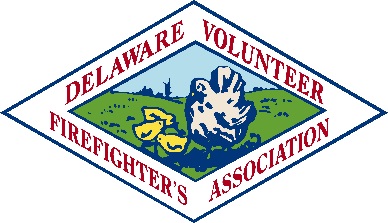 NameStreet AddressCity ST ZIP CodeHome PhoneCell PhoneE-Mail AddressNameStreet AddressCity ST ZIP CodePhoneWebsiteDate joined fire companyDate of birthEducational levelCurrent occupationName of employerAddress of employerPhone number of employerOffices held (if any)Committees Serving onFire School CoursesAttach official Fire School Transcript and copies of other Fire or EMS Certified CoursesLetters of RecommendationAttach three letters of recommendation.  One from your fire chief and two others from fire service people of your choosingEssayAttach a 500 word or less essay describing why you joined the fire company, why you feel you should be selected for this award and what you would do to recruit and retain volunteer firefighters.